Kelly Walsh High School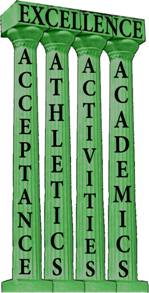 MISSION STATEMENT“Preparing All Students for Their Next Step!”(Revised 2013)TEACHER:  Ms. Roberson		SCHOOL YEAR:  Spring 2014Office: In room 151		MEETING DAY:  Mon-FriOFFICE HOURS: Before school, Thursday Lunch	CONTACT INFO: alicyn_roberson@natronaschools.org     By appointment		                  COURSE TITLE: Physical Science	TEXT TITLES: Physical Science, Concepts in Action with Earth and Space Science;                       Frank, Wysession, Yancopoulos		 http://www.physicsclassroom.com	             http://www.quia.com/COURSE DESCRIPTION:  This class is an introduction to Physics, Chemistry, Space Science and Earth Science through scientific inquiry and laboratory investigations.  It exposes students to measuring skills and data collection and analysis with mathematical applications.  The topics covered will be:Science as Inquiry, Motion, Structure and Properties of Matter, Changes in Matter, Forces and  Newton’s Laws, Energy and Energy Transformations, Origin and Evolution of the Universe, Energy in Earth Systems MATERIALS:  Every day: A binder (2 in min.), 8 tab dividers, 2 pocket folder, paper, pencil, calculator, and computer.GRADING:                        Daily Work: 50%                      Quizzes/Exams: 25%                  Laboratories: 20%                   Projects and papers: 5%                  Quarter 1 is 45% of your overall semester grade                  Quarter 2 is 45% of your overall semester grade                  Final Exam is 10% of your overall semester gradeGrading Categories (Tier I)The following percentage values will be used for each grading category:	A---90-100	B---80-89	C---70-79	D---60-69	F---below 60ASSIGNMENTS:  There will be assignments given throughout this semester. Assignments are designed to help foster material proficiency. Any assignment given is to help you with understanding the content. If you do not finish during your work time, it will be due the next day (unless otherwise noted) at the beginning of class. Assignments will be graded and returned in a timely matter.WORK: We will work hard together in this class. Here are some guidelines to help define work time:Work hard in class. It will help with your understanding of the material.Be prepared and focused. Take advantage of classroom work time.ACADEMIC HONESTY: This class requires doing your own work. This includes both cheating and plagiarism. We will discuss both of these. There are consequences for infractions:First offense- assignment can be redone, after school for half credit and a parent/guardian contact.Second offense- assignment receives a zero and parent/guardian conference.ATTENDANCE:  Attendance will be taken at the beginning of each class period. You are REQUIRED to attend all classes and to be on time. If you are tardy, you must have a pass and check in with the main office.You are required to make up all assignments, notes and warm-ups2 days to complete the work per day that you are goneCLASSROOM TARDY POLICY:  When the bell rings, you are expected to beBe in your seatMaterials for the day on your desk, including homeworkWorking on the warm-upIf you are not doing any of the above, you are marked tardy in the attendance.COURSE OBJECTIVES:  All students will reach proficiency in the following standards.COURSE STANDARDS:  Standard 1:  Concepts & ProcessesIn the context of unifying concepts and process, students develop an understanding of scientific content through inquiry. Teachers will use representative test, quiz, and informal assessment scores to determine proficiency levels for the standardStandard 2:  Science as InquiryStudents demonstrate knowledge, skills, and habits of mind necessary to safely perform scientific inquiry.  Inquiry is the foundation for the development of content, teaching students the use of processes of science that enable them to construct and develop their own knowledge. Standard 3:  History and Nature of Science in Personal and Social Decisions Students recognize the nature of science, its history, and its connections to personal, social, economic, and political decisions.  Historically, scientific events have had significant impacts on our cultural heritage. DEMONSTRATION OF PROFICIENCY (TIER II)Proficiency on standards will be evaluated and reported on as per board policy 6300. Student scores from Common Assessment activities, daily assignments, tests and quizzes, as well as informal observation will be used to determine proficiency. Performance in these areas will be compared to the Performance level descriptors provided by the State Department of Education and reported on using the Districts performance level descriptors on the appropriate scale.Each grading period, in addition to a letter grade and proficiency score, students will receive a performance score reflecting their progress toward the NCSD #1 and Wyoming State Content and Performance Standard for Science. This 1-8 score will be determined based on student performance on various teacher selected items. These items will be evaluated by comparing the student’s work to the performance level descriptor level provided in the State Standards document.Performance Reporting Guidance and Interpretation can be reviewed in more detail on the KW website in the quick link menu.SYLLABUS CHANGES: This syllabus may change during the semester.  You will be notified as soon as any changes are made.  STUDENT/TEACHER RESPONSIBILITIES & EXPECTATIONS: There are many procedures and routines that we will learn this year. We will cover these throughout the semester to allow us to have a safe and successful classroom environment but I also want to hear your expectations of me. We will work these out together. Ms. Roberson’s RULES and PROCEDURES:Rules:RespectSelf, others, environmentTake ResponsibilityMistakes will happenTake responsibility and move onSafe: Environment, StudentsNo food or drink in the lab areas.Safety is the first priority in a lab.If a student is horse-playing in class, these are the consequences:First offense- warning, and retesting the lab safety procedures.Second offense- parent contact and essay on lab procedures.Student receives no credit for the lab activityThird offense- parent, student, teacher conference. Student will do alternative assignments for the unit instead of lab activities.On TimeStudents will be in their seat, working on the warm-up when the bell rings. With materials on the desk.Failure to do so will result in being marked tardy.A tardy will result in a point deduction of the day’s warm-up.ProceduresBe Prepared for classSuppliesSomething to write with and something to write onIf you need a supply, ask before classMust tradePaper Heading- Must havesNameAssignmentPeriodDateMissing/Late AssignmentsMust be turned in before the unit exam5% of the points are taken off each day for late or missing assignmentsWhen you are tardyYou must check in with the front office to have the attendance changed.Homework is due and may be marked late.You are responsible for making up the warm-up before the next day.When you are absentYou have 2 days for each day you were gone to make up the assignments.Check the class website to find the homework, warm-up and topic of the day.There is an Absent Binder so you may grab any handouts or worksheets you missed.Ask before or after class if you have any questions about the work or topic.Set up an appointment with me if you would like some tutoring for the work.Classroom PassesUse your passing periodNot given during lectureWill not be given out in the first 30 minutes of classOnly used during work timeIf the privilege is abused, the passes will be restricted.Turning in AssignmentsHave homework on your desk so we can go over it.Teacher will ask for you to turn it in.Pass your paper forward.DismissalPlease be in your seat until the teacher dismisses you.We are sharing space with other classes and will not leave the room messy for others to clean up. Clean up after yourself before teacher dismisses you.Lab Procedures:Students must pass a lab safety quiz before they may participate in labs.Be preparedFollow instructionsClean UpIf you don’t know, ask.We are going to have a great year. I am so glad we will be working and learning together. Please email me if you have any questions at the email at the top of the course outline.*We will be using a Moodle website this semester for class assignments and quizzes. The link is http://class.natronaschools.org/. The student login is the 9 digit student number. The password is ncsdMMDD.Parent Signature: ___________________________ Date: _________Student Signature: __________________________ Date: _________